UPPER GRAND DISTRICT SCHOOL BOARD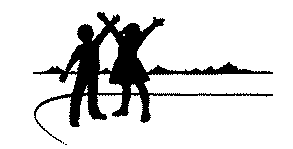 Secondary School Bullying Prevention Plan & Safe, Equitable and Inclusive School Strategy(To be reviewed and posted to school website in September of each year)SCHOOL: GUELPH CVI	DATE: Sept. 2021Everyone at our school is committed to making our school a safe, inclusive and equitable environment for all. We treat each other with respect and we will refuse to tolerate inequities in any form at our school. We know that a “whole-school” approach where all stakeholders are involved in supporting our students helps create and maintain a positive school climate.Definition of Bullying“Bullying” means aggressive and typically repeated behaviour by a student where,The behaviour is intended by the student to have the effect of, or the student ought to know that the behavior would be likely to have the effect of,causing harm, fear or distress to another individual, including physical, psychological, social or academic harm, harm to the individual’s reputation or harm to the individual’s property, orcreating a negative environment at a school for another individual, andThe behaviour occurs in a context where there is a real or perceived power imbalance between the student and the individual based on factors such as size, strength, age, intelligence, peer group  power, economic status, social status, religion, ethnic origin, sexual orientation, family circumstances, gender, gender identity, gender expression, race, disability or special education needs.Bullying takes different forms of contexts with age. It can be physical, verbal, social/emotional or through electronic means (cyber-bullying). Bystanders contribute to bullying by doing nothing to prevent it or become actively involved in supporting it.“Cyberbullying” includes electronic communication that:Is used to upset, threaten or embarrass another person.Uses email, cell phones, text messages and social media sites to threaten, harass, embarrass, socially exclude or damage reputations and friendships.includes put downs, insults and can also involve spreading rumours, sharing private information, photos or videos or threatening to harm someone.Examples of BullyingPHYSICAL AGGRESSION: e.g., hitting, pushing, stealing, damaging propertyVERBAL AGGRESSION: e.g., insults, threats, taunting someone in a hurtful way, name calling, making sexist, racist or homophobic commentsSOCIAL OR RELATIONAL AGGRESSION: e.g., spreading rumours about someone, excluding someone, gossipingELECTRONIC (Cyberbullying): e.g., spreading rumors and/or hurtful comments through the use of email, cell phones (texts) or on social media.Safe Schools Committee(Note: mandatory for all schools – an existing committee may assume this role)School Administrator: Amie WilloughbyEquity Rep: Barb MuscatTeacher(s): Barb Muscat, Sarah Bolton, Ivy Holt, Angela Snell, Heather Buck, Sunniva RonzioSupport Staff: Bill BulmerStudent Rep: (when appropriate) TBDParent: Ginette JonesCommunity Partner: (if possible) Guelph Police Youth Resource Officer, James NightingaleThe role of this committee should include but is not limited to the following:Develop and annually review the School Bullying Prevention PlanImplement and analyze data from the School Climate Survey (WHY – Wellness Health of Youth Survey) - every two yearsIdentify and implement bullying prevention and intervention programs that address the needs of the schoolIdentify relationship building and community building programs relevant to the needs of the schoolAssist with training and awareness raising strategies for staff, students and parents/ guardiansCommunicate bullying prevention and intervention strategies and reporting procedures to the school communitySchool Monitoring and Review ProcessThis Bullying Prevention and Inclusive School Plan was developed or reviewed by our Safe School Committee on: Sept. 2021Our most recent school climate (WHY) survey was or will be conducted on: Winter 201929% of students in grades 9-12, 0% of parents, and 46% of staff completed our most recent school climate survey.Data from our most recent climate (WHY) survey indicated that:91% of students in grades 9-12 feel very safe at school.17% of students in grades 9-12 identified that they have been bullied a few times at school over the last year.27% of students in grades 9-12 indicated that they told an adult about bullying that had occurred. (2018)N/A% parents who completed the survey felt that adults at school were helpful in resolving bullying issues. N/A% of parents who completed the survey indicated that bullying stopped after their child told an adult about the bullying.76% of staff who completed the survey indicated that when steps were taken to address specific incidents of bullying, the intervention was successful. (2018)Training Strategies for Staff and Members of the School CommunityMembers of our school community will receive Bullying Prevention and Equity & Inclusive training through:Board professional development workshopsOnline training for new employeesStaff meetingsProvision of professional development materials and resourcesOther (please specify)Parents/Community Communication and Outreach StrategiesWe will communicate our Bullying Prevention and Equity & Inclusive strategies and initiatives by:Including our Bullying Prevention and Equity & Inclusive Plan in our school/student handbookIncluding information inserts in our school newsletters and other in-house publicationsSharing information during school assemblies and announcementsSharing information through bulletin board postingsSharing information at School Council and other parent meetingsSharing information at staff meetingsIntegrating Bullying Prevention and Equity & Inclusion into classroom instruction      Posting our Bullying Prevention Plan and Safe, Equitable and Inclusive Schools strategy on our school website      Informing parents and school volunteers of our procedures for reporting incidents of bullying and inequity      Assisting parents to build awareness and knowledge so they may support our school Bullying Prevention and Equity & Inclusive strategiesBullying Prevention and Equity & Inclusive Strategies, Education Programs/ActivitiesNote: Our Bullying Prevention and Equity & Inclusive goal(s) are determined after analysis of the results of our school climate (WHY) survey.School Bullying Prevention and Equity & Inclusive Goals(s):Foster a learning environment that gives all students a sense of safety and belonging so that they are empowered to take risks, explore new ideas, and take responsibility for their learning.Include the voices, stories, cultures, and histories of all the students in the classroom, their families, and the greater community. Support staff in accessing resources to ensure teaching practice is being presented from an anti-racist and anti-oppressive stance. Increase our connection to and engagement of the parent community through communications, and parental involvement opportunities.Bullying Prevention and Equity & Inclusive, Education Programs and Activities:Our school currently implements or will implement the following bullying prevention and equity & inclusive education programs and activities that focus on developing healthy relationships and provide leadership opportunities for our students: Ensure classroom activities are culturally responsive.Implement Student success strategies (GAELS Awards, Credit Recovery, Open Door, Alt. Ed programming)Social skills and healthy lifestyle development (Social Worker and Child and Youth Counsellor, intramurals, clubs, activities, arts, service and sports).Student leadership, mentorship, and agency (Link Crew, Multi-Cultural Club, GCVI Black Student Association, GSA, Senate, Open Minds, etc.)Focus on building relationships in the classroomBullying Prevention and Equity & Inclusive Responsibilities Staff:Closely supervise students in all areas of the school and school groundsWatch for signs of bullying and stopping it when it happensRespond quickly and sensitively to bullying reports (Affirm, Ask, Assess, Act)Take seriously parents’ concerns about bullying incidentsAssign consequences for bullyingTeach students our procedures for reporting incidents of bullyingProvide a safe environment for students who report bullying (protection from retaliation)Treat others respectfullyModel positive ways of getting along with othersStudents:Treat each other respectfullyRefuse to bully othersRefuse to let others be bulliedRefuse to watch, laugh or join in when someone is being bulliedInclude everyone in play, especially those who are often left outReport bullying to an adultParents:Model positive ways of getting along with othersHelp their child find ways to express anger that do not involve hurting others physically or emotionallyTeach problem solving skillsInform school staff if their child tells them about a bullying incidentSupport the schools bullying-prevention effortsHelp their child understand the value of accepting and celebrating individual differencesBe alert to signs their child is being bullied or may be bullying othersIntervention StrategiesOur staff will use the following process when bullying is reported:Acknowledge the Incident / Affirm“You were right to report/get help from an adult.”“I’m glad you asked for help with this.” Gather Information / Ask Questions“Tell me more about what happened.”“Has this happened before?”“Did anyone try to help you?”“Are you telling me this is to get someone in trouble or to keep someone safe?”Assess Safety / Make a PlanDetermine what the student needs to feel safe nowWhat can the student do if the bullying continuesWhat steps need to be taken to limit the possibility of retaliation for the person reporting the bullyingWho the student will tell if there is another incidentAct / Follow-upDetermine “next step” or refer the student to an administratorTell them what will happen nextCheck with the student to determine the success of the interventionReporting Incidents of BullyingStudents, parents, school staff and volunteers may use the following methods to report incidents of bullying as appropriate:Student to Student:Safe Schools Incident Reporting (on-line)On-line Bullying Reporting ToolTell an adult in the building (phone, in person, email etc.)Parent / Teacher interviewsMake an appointment to meet with school staffWhen responding to a bullying incident, our school staff uses a progressive discipline approach. Use of Progressive Discipline supports a safe, inclusive and equitable learning and teaching environment in which every student can reach his or her full potential. Strategies may range from early intervention to more intensive intervention in cases of persistent bullying, with possible referral to board support personnel, community or social service agencies.These may include but are not limited to:Well-Being strategies and programs;providing students with the opportunity to learn life skills such as conflict resolution, anger management and communication skills;collaborative problem solving;utilizing models based on the concepts of peer mediation;documenting incidents requiring disciplinary measures;use of progressive discipline and consideration of mitigating factors;ensuring that contact is made with the parent(s)/guardian(s) of students, under the age of 18, early in the disciplinary process and involving them in a plan to improve the behaviour;CYC supportreferral to outside agencies (e.g., CMHA, DCAFS)restorative justice practices (e.g., written or verbal apology, community service)	(2021)